Об утверждении плана проведения мероприятий ведомственного контроля в сфере закупок товаров, работ, услуг для обеспечения муниципальных нужд в отношении подведомственных администрации Новокубанского городского поселения Новокубанского района заказчиков на 2022 годВ соответствии с постановлениями администрации Новокубанского городского поселения Новокубанского района от 29 мая 2015 года № 548                      «Об утверждении Порядка осуществления ведомственного контроля за соблюдением законодательства Российской Федерации и иных нормативных правовых актов  о контрактной системе в сфере закупок» (в редакции от                        02 июня 2020 года № 373), от 26 февраля  2018 года № 121 «Об утверждении Регламента проведения администрацией Новокубанского городского поселения Новокубанского района ведомственного контроля за соблюдением законодательства Российской Федерации и иных нормативных правовых актов о контрактной системе в сфере закупок товаров, работ, услуг для обеспечения муниципальных нужд в отношении подведомственных ей заказчиков»                           (в редакции от 17 сентября 2020 года № 725):1.	Утвердить план проведения мероприятий ведомственного контроля в сфере закупок товаров, работ, услуг для обеспечения муниципальных нужд в отношении подведомственных администрации Новокубанского городского поселения Новокубанского  района заказчиков на 2022 год.2.	Контроль за выполнением настоящего распоряжения оставляю за собой.3.	Распоряжение вступает в силу со дня его подписания.Глава Новокубанского городского поселенияНовокубанского района                                                                        П.В. МанаковПЛАН проведения мероприятий ведомственного контроля в сфере закупоктоваров, работ, услуг для обеспечения муниципальных нужд в отношении подведомственных администрации Новокубанского городского поселения Новокубанского района заказчиков на 2022 годНачальник финансово-экономическогоотдела администрации Новокубанскогогородского поселения Новокубанского района                               О.А. Орешкина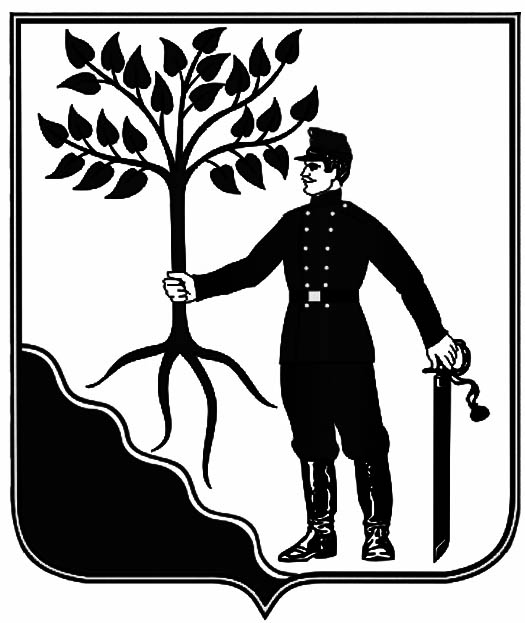 АДМИНИСТРАЦИЯАДМИНИСТРАЦИЯАДМИНИСТРАЦИЯАДМИНИСТРАЦИЯНОВОКУБАНСКОГО ГОРОДСКОГО ПОСЕЛЕНИЯНОВОКУБАНСКОГО ГОРОДСКОГО ПОСЕЛЕНИЯНОВОКУБАНСКОГО ГОРОДСКОГО ПОСЕЛЕНИЯНОВОКУБАНСКОГО ГОРОДСКОГО ПОСЕЛЕНИЯНОВОКУБАНСКОГО РАЙОНАНОВОКУБАНСКОГО РАЙОНАНОВОКУБАНСКОГО РАЙОНАНОВОКУБАНСКОГО РАЙОНАРАСПОРЯЖЕНИЕРАСПОРЯЖЕНИЕРАСПОРЯЖЕНИЕРАСПОРЯЖЕНИЕот 30.12.2020 г.     № 166-рот _____________от _____________№ ________г. Новокубанскг. Новокубанскг. Новокубанскг. НовокубанскПРИЛОЖЕНИЕУТВЕРЖДЁНраспоряжением администрации Новокубанского городского поселения Новокубанского районаот 30.12.2021 г.  № 166-р№
п/пНаименование, ИНН, адрес юридического лица (заказчика)Вид проверки Сроки проведения проверкиПроверяемый период123451Муниципальное казенное учреждение «Централизованная бухгалтерия» Новокубанского городского поселения Новокубанского района, ИНН 2343018776,352240, Краснодарский край,                                                г. Новокубанск, ул. Первомайская, 132Документар-ная 1 квартал 2022 года2021 год2Муниципальное казенное  учреждение культуры «Новокубанская  городская библиотечная система» ИНН 2343018769352240, Краснодарский край,       г. Новокубанск, ул. Первомайская, 132Документар-ная2 квартал 2022 года2021 год3Муниципальное бюджетное учреждение «Специализированная служба по вопросам похоронного дела» Новокубанского городского поселения Новокубанского районаИНН 2372008606352240, Краснодарский край, г. Новокубанск, ул. Первомайская, 128Документар-ная3 квартал 2022 года2021 год4муниципального бюджетного учреждения культуры «Новокубанский парк культуры и отдыха» ИНН 2343005061352240, Краснодарский край, г. Новокубанск, ул. Первомайская, 130Документар-ная4 квартал 2022 года2021   год